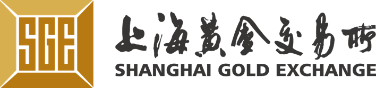 上 海 黄 金 交 易 所 标 准SGEB2-2019代替SGEB2-2004金    条2019-09-03发布	2019-12-01实施上海黄金交易所前  言本标准按照GB/T 1.1—2009给出的规则起草。本标准代替SGEB2-2004《金条》，与SGEB2-2004相比，本标准做了如下修改：——对标准格式进行了修订；——在表1中整合金条底面尺寸和允许交割重量要求，删除允许交割金条重的条款；——增加了金条计重要求；——增加了根据交易要求可生产特殊规格的金条的条款；——增加了金条牌号仅为Au99.99的要求；——增加了牌号Au99.99的金含量确定要求；——修订了物理规格检验要求；——增加了外形尺寸和重量检验结果判定条款。本标准由上海黄金交易所提出并起草发布。本标准所代替标准的历次版本发布情况为：——SGEB2-2004。金    条1  范围本标准规定了上海黄金交易所交割金条的产品牌号、要求、检验方法、检验规则、标志、包装、运输、贮存和质量保证书等内容。本标准适用于上海黄金交易所交割的金条。2  规范性引用文件下列标准对于本文件的应用是必不可少的，凡是注日期的引用文件，仅注日期的版本适用于本文件。凡是不注日期的引用文件，其最新版本（包括所有的修改单）适用于本文件。GB/T 8170-2008  数值修约规则与极限数值的表示和判定GB/T 11066（所有部分）  金化学分析方法SGEB1-2019  金锭3  产品品种50 g 金条，100 g 金条。4  技术要求4.1  物理规格4.1.1  标准金条重：50g、100g。4.1.2  金条底面和四个侧面为长方形，侧面允许有不超过10度的倾角；底面转角及周边四棱应有R2-3mm的圆角。4.1.3  金条的底面尺寸和允许交割金条重量要求见表1。表1  	4.1.4  金条重不允许有负公差，50g金条按50.00克计重，100g金条按100.00克计重。4.1.5  根据交易要求可生产特殊规格的金条。4.2  表面质量4.2.1  金条应边、角完整，表面光亮，表面与侧面过渡圆滑。4.2.2  金条不允许有空洞、过度收缩、夹杂物、气孔、麻面、冷隔、表面抽坑、冰凌状等缺陷。4.2.3  除非表面标志，否则不允许有机械加工的痕迹。4.3  化学成分4.3.1  金条牌号仅为Au99.99，化学成分应符合表2的规定。表24.3.2  按照SGEB1-2019规定，牌号Au99.99金含量是以杂质减量法确定，即以100%减去杂质实测含量。所需测定杂质包括但不限于表2中所列杂质元素。4.3.3  根据交易需要，可另行规定。4.4  检查与验收4.4.1  企业保证出厂的金条质量符合本标准的规定。4.4.2  需方收到的金条与本标准不符时，由供需双方协商解决。如需仲裁，由交易所指定质检机构负责检验，检验结果为裁定依据。4.5  检验方法4.5.1  金条的化学成分仲裁检验方法执行GB/T 11066分析方法。企业可用其他分析方法，但必须保证其精度不低于GB/T 11066标准的规定。4.5.2  金条的外观质量用目视检查。4.5.3  金条的物理规格用相应精度的检测器具进行检查。4.6  检验规则4.6.1  化学成分按批检验，一炉为一批。必要时可逐块检验。4.6.2  表面质量和物理规格逐块检验。4.6.3  供需双方发生金条化学成分的异议，需进行仲裁检验。4.7  取样规则4.7.1  企业金条按批取样，可用铸片（棒）、水淬、钻取等方法随机制取样品。4.7.2  抽检与仲裁取样直接按批随机抽取10%金条作为样品。4.8  判定规则4.8.1  化学成分检验结果不符合本标准4.3时，判该批金条不合格。4.8.2  表面质量检验结果不符合标准4.2时，判该条不合格。4.8.3  外形尺寸和重量检验结果不符合本标准4.1时，判该条不合格。5.标志、包装、运输、贮存、质量证明书 5.1  标志5.1.1  每块金条表面应加盖商标、名称、重量、交易所“SGE”标志(直径8mm)、条号等标识。印记应清晰。金条的标志参考位置见下图。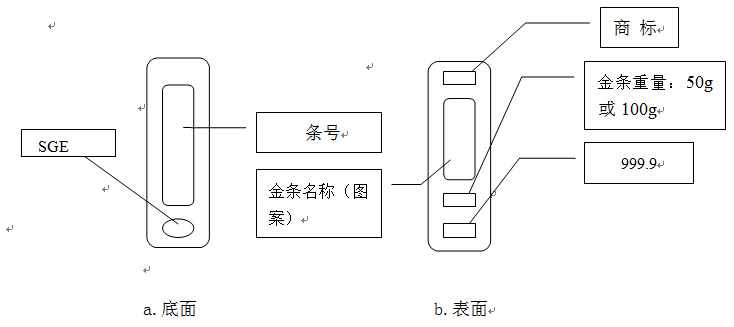 5.1.2  金条编码规则5.1.2.1  金条编码位数总计9位；5.1.2.2  第一位为品牌代码（A、B、C、……），品牌代码由交易所授予；5.1.2.3  第二、三位为年号（如2004年为04）；5.1.2.4  后六位为品牌金条本年度生产金条唯一编号（如000001、000002、……）。5.2  包装金条和质量证明书一起采用透明塑料薄膜热封包裹，10条为一板。金条可采用木箱或塑料箱等进行包装，每箱重25千克。5.3  运输和贮存运输和贮存时，不得损坏、污染产品。5.4  质量证明书5.4.1  每批金条应附质量证明书，应包括：批号、化学成分、重量、条数、条号、制造厂名、出厂日期等内容。5.4.2.  每条金条应附质量证明书，应包括：重量、条号、制造厂名、出厂日期等内容。规格长/mm宽/mm允许交割重量/g50g 40±2 12±2100g 60±2 16±2牌号化学成分，%化学成分，%化学成分，%化学成分，%化学成分，%化学成分，%化学成分，%化学成分，%牌号Au不小于杂质含量不大于杂质含量不大于杂质含量不大于杂质含量不大于杂质含量不大于杂质含量不大于杂质含量不大于牌号Au不小于AgCuFePbBiSb总和Au99.9999.990.0050.0020.0020.0010.0020.0010.01